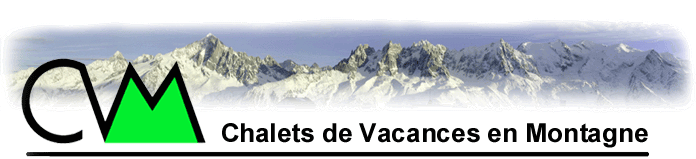 CVMadresse : 31 chemin des Grassonnets 74400 Argentièretel : 04 50 54 12 27Structure : Gîtes de groupe Secteur : Associatif Type d’offre : CDD - remplacement congé de maternitéFonction : Directeur - Directrice Lieu de travail : Argentière (Haute Savoie) bureau, et à Vallorcine (Haute Savoie)giteschamonix.comPoste de Directeur(trice) CDD 9 mois– Association CVM La structure CVML’association CVM est un acteur socio-économique de la vallée d’Argentière, proche de Chamonix, qui gère 5 gîtes de groupe : A Argentière :Le Nouveau Grassonnet 38 lits, chalet avec restauration ½ pension,le Vieux Grassonnet 19 lits, A Vallorcine, Le Saint Louis 23 lits, Le Mermoud 19 lits, chalet avec restauration ½ pensionLa Loriaz 15 lits.  Initialement créée pour accueillir les jeunes et les scolaires dans la vallée, l’association propose un accueil dans ses gîtes pour différents types de séjours : séjours éducatifs, séjours vacances, gestion libre.Le directeur/La directrice reçoit du CA de l’association une délégation de responsabilité portant sur le management des gîtes du groupe (budget global moyen annuel de 300 K€). Classé au niveau F de la convention collective nationale de du tourisme social et familial IDCC 1316-3151Description de la fonctionDans le cadre d’un remplacement de congé maternité, l’association recherche un directeur /directrice en CDD 9 mois qui sera chargé de :- L’organisation, la promotion et l’accueil des séjours : d’environ 8500 nuitées par an (dont 6500 en hiver)- Le management de l’équipe de 5 salariés selon la saison (gérant polyvalent, 2 cuisiniers, réceptionniste, agent de nettoyage).- La construction d’un budget prévisionnel et le suivi du réel, en lien avec la présidente.- Le suivi des chantiers de la période pour l’entretien des chalets.- Il/elle sera polyvalent(e) selon les situations.- Porteur des valeurs de l’association, il/elle assure les relations externes sur le territoire.- Seul cadre de l’association, il/elle assure également d’une fonction d’astreinte et bénéficie d’un hébergement de fonction. Vous avez à disposition pour vos fonctions un véhicule de société.Expérience souhaitéeIdéalement porteur d’une expérience de direction ou d’adjoint de direction d’un lieu d’accueil en tourisme social et familial, le candidat devra faire preuve de rigueur quant au suivi des réservations de séjours, de capacité au management participatif avec les équipes et d’autonomie et de disponibilité pour gérer le fonctionnement quotidien des chalets. Informations pratiques Lieu de travail : Les GrassonnetsSalaire conventionnel brut à discuter : 2374 € brutTemps de travail : 35h / semaineContrat : CDD 9 mois La prise de poste est idéalement au 1er août et au plus tard au 1er octobre. Merci d’envoyer votre CV accompagné d’une lettre de motivation à Madame Delafin, 8 Avenue de l’Europe, 38120 Saint Egrèvecvmmmf@orange.fr